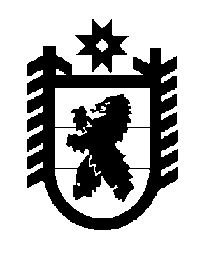 Российская Федерация Республика Карелия    ПРАВИТЕЛЬСТВО РЕСПУБЛИКИ КАРЕЛИЯРАСПОРЯЖЕНИЕ                                от  10 декабря 2014 года № 767р-Пг. Петрозаводск Внести в состав Комиссии по восстановлению прав реабилитированных жертв политических репрессий при Правительстве Республики Карелия (далее – Комиссия), утвержденный постановлением Правительства Республики Карелия от 3 декабря 2002 года № 142-П (Собрание законодательства Республики Карелия, 2005, № 6, ст. 621; 2006, № 4, ст. 452; 2008, № 2, ст. 199; 2011, № 2, ст. 194, № 5, ст. 738; 2012, № 1, ст. 104, № 10, ст. 1858; 2014, № 5, ст. 875), с изменениями, внесенными  распоряжением Правительства Республики Карелия от 29 августа 
2014 года № 523р-П, следующие изменения:1) указать новую должность Баева В.Г. – заместитель Главы Республики Карелия – Руководитель Администрации Главы Республики Карелия, председатель Комиссии;2) включить в состав Комиссии следующих лиц:Веригин С.Г. – директор института истории, политических и социальных наук федерального государственного бюджетного образовательного учреждения высшего профессионального образования «Петрозаводский государственный университет», доктор исторических наук, профессор (по согласованию);Такала И.Р. – доцент кафедры зарубежной истории, политологии и международных отношений института истории, политических и социальных наук федерального государственного бюджетного образовательного учреждения высшего профессионального образования «Петрозаводский государственный университет»  (по согласованию).           ГлаваРеспублики  Карелия                                                             А.П. Худилайнен